Allowed Hours & Rates are posted at https://www.dcyf.wa.gov/sites/default/files/pdf/Fee_PsychServices.pdfIf DCYF is paying for the evaluation or a specific month of counseling, providers cannot accept other funding. ****   PRESENTING ISSUES & TREATMENT GOALS FOR CLIENT ON NEXT PAGE   ****Identified Client (name):         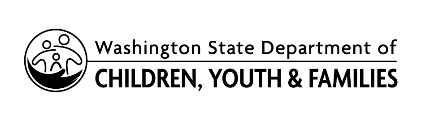 PSYCHIATRIC SERVICES REFERRAL 
This authorization is valid for up to 180 days from the date of this referralDATE OF REFERRALStarting Date Ending DateProvider NameFamLink Provider IDDCYF  CaseworkerPhone NumberDCYF Office FamLink Case IDClient’s Name(For Children also give caregiver’s name)Client’s Phone Number  SERVICE  REQUESTEDSERVICE  REQUESTEDMaximum HoursHours Authorized Psychiatric Diagnostic Evaluation(With report)10 hoursParenting Evaluation / Parenting Component (Conducted in addition to a diagnostic evaluation)Up to 5 additional hoursPsychotherapy with written report for children only Please explain why the client cannot receive services through medical coupons, insurance, or paying a sliding scale fee.  Also explain why the client must receive services from a psychiatrist, and not through the Professional Services contract.       15 hours over 3 month periodMedication Management with reportPlease explain why the client cannot receive services through medical coupons, insurance, or paying a sliding scale fee.  Also explain why the client must receive services from a psychiatrist and not through the Professional Services contract.  15 hours over 3 month periodProfessional Consultations with DCFY staff or other authorized parties with report 15 hours over 3 month period Case Related Travel Preauthorization from a PM required above 1 hourSocial Worker SignaturePrint NameDateSupervisor SignaturePrint NameDateArea Administrator SignaturePrint NameDate		Presenting Issues & Treatment GoalsDCYF staff referring a client for services must clearly articulate the need for this service as it relates to child safety and/or well-being, and the permanency planning goals of the case.  If details including specific questions or topic to be addressed in the evaluation or counseling sessions are provided here, a separate referral letter to the provider is unnecessary.Presenting Issues Goals for Counseling or TreatmentSupporting DocumentationReferring DCYF staff must attach all relevant information needed to assist the provider in the evaluation or treatment of the client. Check the boxes next to the attachments that accompany this referral. Intake/Referral   Investigative Assessment   Psychological Evaluation   Court Report   Visitation Reports Parenting Assessment   Medical Records   Substance Use Disorder Evaluation         Other:      